Film Festival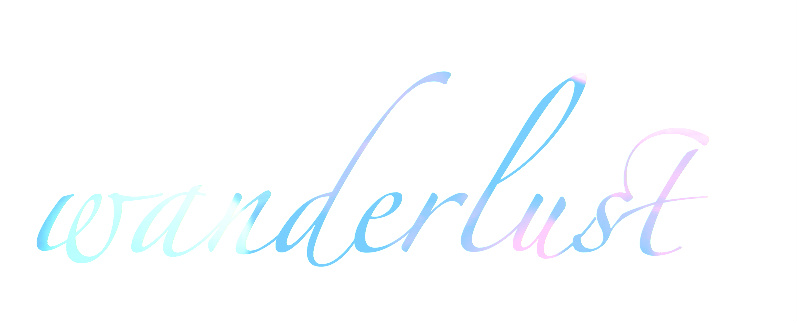 Jaisalmer 2014Title of the film:Country of Origin:Year of Production: Language of the film:Duration of the film:Synopsis: Link to the film:Format of the film:Name of the Director:Director’s Biography: Director’s Filmography:Contact Details:Telephone:Email ID:Name of the Producer:Producer’s Filmography: